								Autorización para cargo a tarjeta de crédito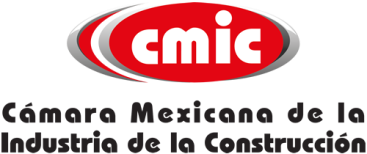 								Fecha: _____________________________Irrevocablemente autorizo a la Cámara Mexicana de la Industria de la Construcción para que realice el cargo a mi tarjeta de crédito por concepto de pago de inscripción (es) al 29 Congreso Mexicano de la Industria de la Construcción que se llevará a cabo en la Ciudad de Guadalajara, Jalisco del 21 al 23 de marzo de 2018Aviso de Privacidad
La Cámara Mexicana de la Industria de la Construcción, con domicilio en Periférico Sur # 4839, Colonia Parques del Pedregal, C.P. 14010, Delegación Tlalpan, Distrito Federal, México, le informa que los datos personales, financieros y de facturación que usted nos proporcione se utilizarán con la finalidad de inscribir su participación al 29 Congreso Mexicano de la Industria de la Construcción. Para mayor información acerca del tratamiento y derechos que puede hacer valer, usted puede acceder al aviso de privacidad completo en www.cmic.org en la sección "Privacidad". Usted por el hecho de suscribir el presente Formato de Registro, autoriza a la CMIC a administrar sus datos personales, financieros y de facturación, así como transferir los mismos a terceras personas cuando sea estrictamente necesario para otorgarle nuestros servicios. Cualquier modificación que se realice al presente Aviso de Privacidad será notificada a través de nuestro portal www.cmic.orgNombre del Participante:DATOS TARJETA DE CRÉDITODATOS TARJETA DE CRÉDITONúmero de tarjeta: Código de seguridad:Fecha de vencimiento: Nombre del tarjetahabiente:Tipo de tarjeta    VISA                                         MASTER CARDImporte en M.N.$Firma de autorización: